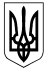 УКРАЇНАМиколаївська обласна державна адміністраціяУПРАВЛІННЯ ОСВІТИ І НАУКИНАКАЗ01. 03.2013                                                                                               № 170м. МиколаївЗареєстровано у Головному управлінні юстиції у Миколаївській області від 20.03.2013 № 30/1942Про проведення  Чемпіонату Миколаївськоїобласті з пішохідного туризму серед юніорівВідповідно до пункту 4.19 Положення про управління освіти і науки Миколаївської обласної державної адміністрації, затвердженого розпорядженням голови Миколаївської обласної державної адміністрації від 12.05.2008 № 207-р, з метою формування здорового способу життя та пропаганди спортивного туризму серед дітей, підвищення рівня туристської майстерності, безпеки проведення туристських подорожей та виявлення найсильніших команд області НАКАЗУЮ:1.	 Провести з 16 по 20 травня 2013 року в урочищі Мар'ївське Баштанського району Миколаївської області Чемпіонат Миколаївської області з пішохідного туризму серед юніорів.2. Затвердити Програму Чемпіонату Миколаївської області з пішохідного туризму серед юніорів, що додається.3.	Витрати на організацію та проведення Чемпіонату Миколаївської області з пішохідного туризму серед юніорів віднести на рахунок Миколаївського обласного Центру туризму, краєзнавства та екскурсій учнівської молоді.5. Витрати на участь команд районів (міст) Миколаївської області у змаганнях віднести на рахунок організацій, що відряджають.6. Цей наказ набуває чинності з дня опублікування в засобах масової інформації.7.	Контроль за виконанням наказу покласти на заступника начальника управління освіти і науки Миколаївської обласної державної адміністрації Літвін С.М.Начальник управління освіти і науки Миколаївської обласної державної адміністрації	                                           В.В.МельніченкоЗАТВЕРДЖЕНОнаказ управління освітиі науки Миколаївської обласноїдержавної адміністрації01.03.2013 № 170пРОГРАМАЧемпіонату мИКОЛАЇВСЬКОЇ ОБЛАСТІ з пішохідного туризму серед юніорівІ. Загальні положення1.1. Чемпіонат Миколаївської області з пішохідного туризму серед юніорів (далі Чемпіонат) проводиться з метою пропаганди та популяризації шкільного туризму, підвищення безпеки проведення походів, технічної та тактичної майстерності туристів, виявлення найсильніших команд області.1.2. Чемпіонат проводиться з 16 по 20 травня 2013 року в урочищі Мар'ївське Баштанського району Миколаївської області.1.3. Організаторами Чемпіонату є управління освіти і науки Миколаївської обласної державної адміністрації та Миколаївський обласний Центр туризму, краєзнавства та екскурсії учнівської молоді.ІІ. Учасники Чемпіонату2.1 У Чемпіонаті беруть участь делегації шкіл, позашкільних закладів (районних, міських, обласних) Миколаївської області та запрошені команди областей України, складені з двох команд таких вікових груп:старша група – не старші 1996 р.н.середня група - не старші 1999 р.н.2.2 Склад команди однієї вікової групи – 7 учнів (не менше двох дівчат). Кожну делегацію супроводжують два керівники. 2.3 Кількість делегацій від району (міста) не обмежена.ІІІ. Види та умови проведення змагань3.1 До програми Чемпіонату включені змагання на дистанціях:«Крос-похід»;«Смуга перешкод” (особисто-командна дистанція);«Смуга перешкод» (командна дистанція);«Спортивне орієнтування» (особисто-командна дистанція);«Туристська подорож»;«Конкурсна програма».3.2. Умови проведення:3.2.1. «Крос-похід». Команда у складі 6 чоловік (з них не менше двох дівчат) повинна пройти маршрут по пересіченій місцевості з використанням різних видів спортивного орієнтування, долати технічні етапи. Довжина дистанції, технічні етапи та контрольний час проходження дистанції визначає суддівська колегія згідно заявок команд.3.2.2. «Смуга перешкод» (особисто-командна дистанція). Учасник команди долає технічні етапи. Технічні етапи, їх кількість, порядок та контрольний час на дистанції визначає суддівська колегія згідно заявок команд. Командний залік визначається за сумою балів 6 кращих результатів, включаючи результати не менше двох дівчат. Бали рахуються з коефіцієнтом, який враховує співвідношення кількості хлопців та кількість дівчат.3.2.3. «Смуга перешкод» (командна дистанція). Команда у складі 6 чоловік (з них не менше двох дівчат) долає технічні етапи. Технічні етапи, їх кількість, порядок та контрольний час на дистанції визначає суддівська колегія згідно заявок команд.3.2.4. Під час проходження дистанції «Спортивне орієнтування» (особисто-командну дистанцію) необхідно пройти певну кількість контрольних пунктів з встановлених на дистанції. Кількість контрольних пунктів та контрольний час визначає суддівська колегія згідно заявок команд. Командний залік визначається за сумою балів 6 кращих результатів, включаючи результати не менше двох дівчат.3.2.5. «Туристська подорож». Команди подають до суддівської колегії звіти про проведені туристські походи з 01 червня 2012 року по 15 травня 2013 року. Старша група подає звіт про похід І категорії складності, молодша про похід ІІІ ступені складності. Місце команди визначається за найбільшою сумою балів.3.2.6. «Конкурсна програма» проводиться згідно з Концепцією національно-патріотичного виховання, затвердженої Міністерством України у справах сім`ї, молоді та спорту, Міністерством освіти і науки України, Міністерством оборони України, Міністерством культури і туризму України від 27.10.2009 № 3754/981/538/49 і складається з конкурсів:конкурс таборів;.інтелектуальні ігри;конкурс представників;конкурс репортажів;конкурс туристської пісні;ігрові конкурси;конкурс-презентація команд;конкурс фотографій.До загального заліку «Конкурсної програми» входить 7 конкурсів (6 найкращих результатів та «Конкурс таборів»). Загальне місце визначається за сумою місць, що посіла делегація у конкурсах. 3.3. Іменні заявки, відповідно додатку, подаються в день прибуття команд на змагання. 3.4. Разом з заявкою необхідно подати такі документи:свідоцтво про народження;учнівські квитки або довідки з фотографією;класифікаційні книжки спортсменів;довідка про санітарно епідемічне оточення і щеплення;санітарні книжки керівників;страховий поліс на кожного учасника.3.5. Дистанції Змагань відповідають ІІ, ІІІ та ІV класам.  3.6. На дистанціях ІІІ – ІV класу виступають учасники старшої вікової групи; ІІ-ІІІ класу учасники молодшої вікової групи.3.7. Допуск учасників до Змагань здійснюється згідно до класу дистанцій. На дистанції ІІ класу – не нижче ІІ юнацького розряду зі спортивного туризму, мінімальний вік - 11 років (за датою народження); на ІІІ класі дистанції - не нижче ІІІ розряду (І юнацький розряду) зі спортивного туризму, мінімальний вік – 13 років (за датою народження); на ІV класі дистанції – від ІІ розряду зі спортивного туризму, мінімальний вік 16 років.3.8. За спецдопуском медичного закладу до участі у змаганнях можуть бути допущені учасники, вік яких на один рік менше встановленого. 3.9. Команда повинна мати спорядження для проходження дистанції, а також все необхідне для ночівлі в польових умовах.3.10 Проведення тренувальних зборів та заїзд команд на територію урочища Мар`ївське до заїзду суддівської бригади заборонено.IV.Підведення підсумків та нагородження4.1. Переможець змагань серед делегацій визначається за сумою балів команд обох вікових груп. 4.2. Максимальний бал: «Крос-похід», «Смуга перешкод» (командна дистанція) – 100 балів; «Смуга перешкод” (особисто-командна дистанція) – 75 балів; «Спортивне орієнтування» (особисто-командна дистанція) – 50 балів; «Туристська подорож» та «Конкурсна програма» по 25 балів.4.3. Бали кожної команди визнаються за формулою:Бк =Бmах - Бmах/n* (m-1), де Бк – бали команди, Б mах – максимальний бал, n - кількість команд, m - місце команди. За останнє місце команда отримує 1 бал.4.4. Команди, що посіли призові місця в загальному заліку та на дистанціях окремо у кожній віковій групі, нагороджуються призами та грамотами Миколаївського обласного Центру туризму, краєзнавства та екскурсій учнівської молодіЗаступник начальника управління освіти і науки Миколаївської обласної державної адміністрації                                                       С.М. Літвін 